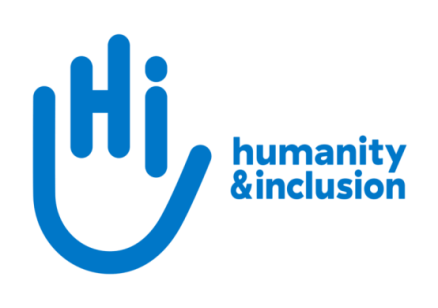 DIVERSITY MONITORING FORMTo help us fulfil our commitment to equal opportunities during recruitment, we monitor the diversity of applications to advertised posts. To do this, and for no other reason, we collect information on applicants’ ethnicity, gender, age and disability. We also look at how effective our advertisements are, and to do this we ask you where you found out about the vacancy. Completion of this form is voluntary – you may choose to complete all, part or none of it. It is separated from your application before shortlisting. The responses that you do give will assist us greatly in our commitment to diversity and will be kept strictly confidential and anonymous. Please read the descriptions below and tick the boxes that most accurately describe you. I heard about the job through:	Press advertisement – please specify:      	Website – please specify:      	Job Centre	Other source – please specify:      ETHNICITYWhite: British	 Irish    European    Other white background   Prefer not to sayBlack: Black British 	 Caribbean	 African 	 Other black background      	 Prefer not to sayAsian: Asian British  Indian	 Pakistani	 Bengali	 Chinese  Japanese		 Other Asian background		 Prefer not to sayMixed: White & Black Caribbean	 White & Black African	 White & Asian Asian & Black African 		 Asian/Black Caribbean Other Mixed background  	 Prefer not to say  Other ethnic group: Arab	 Latin American	 Other background  Prefer not to sayGENDER IDENTITY	 Male	 Female      Genderqueer on non-binary       Agender   Transgender     Other	 Prefer not to sayAGE RANGE16-25 		46-55 26-35 		56-65 36-45 		65+    Prefer not to say  HIGHEST LEVEL OF EDUCATION COMPLETED    College		 Secondary school 	   Apprenticeship		 University   Masters		 PHD		   	   Prefer not to say	 OtherDISABILITYIf you consider yourself to have a disability or impairment, please tick this box: HIUK uses this information to review compliance with its policies on equal opportunity in relation to recruitment. We will use this data to feed our statistics on the representation of the categories of individuals as shown above. We will treat all personal information in line with current data protection legislation and our data protection policy. In order for us to process this information and to comply with data protection legislation, we require your consent. You are not required to give your consent; you acknowledge that any consent given is freely given. Your job application is not dependent on your giving consent to our processing of this data.Including your signature below will signify your consent to our processing of this information. Once you have given consent, you may withdraw it at any time by contacting recruitment.uk@hi.org.Signature:Date: